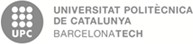 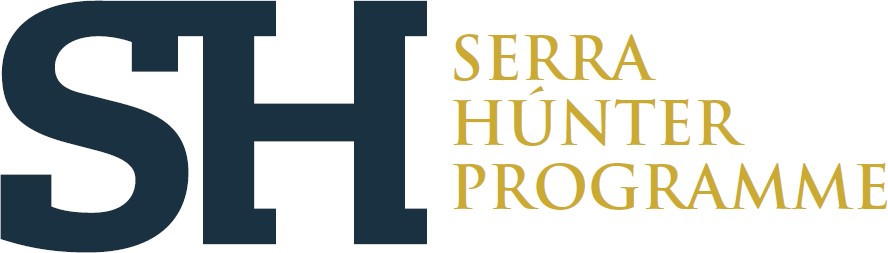 CONCURS SERRA I HÚNTER - PROPOSTA PRIORITZADA DE CONTRACTACIÓ SERRA I HUNTER COMPETITION - PROPOSED HIRING PRIORITYUn cop finalitzada la prova de selecció, tenint en compte l’informe motivat elaborat per la comissió, aquesta acorda la proposta prioritzada de contractació i proposa la persona candidata que encapçala aquesta proposta perquè se la contracti.At the end of the selection test, taking into account the reasoned report that it has drawn up, the committee agrees on the proposed hiring priority and proposes the hiring of the candidate at the top of the list..CANDIDATS/ATES QUE SUPEREN LA PROVA DE SELECCIÓ - PROPOSTA PRIORITZADA DE CONTRACTACIÓCANDIDATES WHO HAVE PASSED THE SELECTION TEST - PROPOSED HIRING PRIORITYCANDIDAT/ATA QUE ES PROPOSA PER A LA CONTRACTACIÓ CANDIDATE PROPOSED FOR HIRINGLes persones candidates poden presentar al·legacions a la proposta de la comissió en el termini de 10 dieshàbils, a partir de la data de publicació d’aquesta proposta prioritzada de contractació.The candidates can submit appeals on the committee's proposal within 10 working days from the date of publication of this proposed hiring priority.Barcelona, 22 de novembre de 2022Secretari/ària de la comissió Secretary of the CommitteeComunicació 3 – supera prova presencial i proposta de contractacióPublicació al DOGCCategoriaPerfilPublication DOGCCategoryProfile28/02/2022Professorat Lector Tenure-eligible lecturerTransport Engineering and InfrastructureReferència del concursLE-211-023Competition referenceLE-211-023Data de publicació de la proposta prioritzada de contractació a la pàgina web de la convocatòria (ho ha d’emplenar Concursos)  25/11/2022Date of publication of the proposed hiring priority on the website  25/11/2022